Job Posting: Children First Society                                                                                              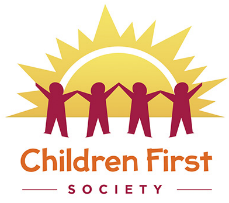 Outreach Program SupportThe Outreach Program Coordinator will be responsible for connecting with community partners and participants to develop outreach programs for young children 0-8 years of age and their families. Under the direction of the Executive Director the position will follow the policies of the board and various NWT Regulations to ensure quality drop in programs.Experience and Qualifications As an Outreach Program Coordinator, you have experience and education in community programming. Your experience in early learning for children will allow you to work with the program team to implement intentional practice following the interests and needs of the children to develop an exciting program.  You are community minded and have a good connection with community members and organizations. The idea of helping young children to grow and develop in a positive way motivates you. You know about the new NWT Environmental health regulations, Food safe procedures and other requirements to allow you to carrying out policies and procedures established by the Board to ensure a safe environment for the children.Personal Suitability Working as a dynamic team member your energy and creativity helps you to play and guide the children in a developmentally appropriate program. Your compassion and understanding motivates you to build positive relationships with all the program children and their families. Your sound work ethics encourage you to be consistent and fair in a culturally diverse program. The flexibility you demonstrate is an asset to problem solving and conflict resolution with children and adults. Your dedication to children and their families motivates you to continue on in this demanding yet rewarding position.  Compensation $20.00 per hourFull time position 30 hours per weekDuration: January 6, 2020 – June 30 2020Applications Applications including cover letter and resume should be emailed to: Children First Society 
Attn: Preschool Hiring
execdir@cildrenfirstsociety.org Job DESCRIPTIONPURPOSE OF THE POSITION The Outreach Program Support will help develop a program plan to include weekend & evening programs and extended drop in programs. The focus of the program can be varied and will include traditional culture and nature. Getting young children outside to explore nature and learn about the land and what it has to offer. Having inside sessions to supplement what is being learned outside and expand on general development.SCOPE  Located in Inuvik the incumbent reports to the Executive Director and Out reach Program Coordinator, responsible for the development and implementation of an outreach program for children 0-8 years of age and their families.ResponsibilitiesAssist with the Develop and implement an outreach program that meets the goals and objectives of the Children First Centre, and follows various governing regulations using intentional practice. Main Duties:Develop drop in programs for children 0-8 years of age and their families.Implement a variety of drop in community programs.A minimum of 4 week day drop in sessions, 1 evening drop in session and 1 weekend drop in session will be held monthly.  Evaluate programs on an ongoing basis and make suitable changes/additions.2. Supervise the children attending the facility. Main duties:Ensure that children are supervised at all timesensure required staff:child ratios in the preschool programsPromotes feelings of initiative and self-confidence in children. Greets children and their parents warmly and with enthusiasm each morningAssures that: each child is warmly greeted upon arrival; each child has a choice in activities; and each child is assisted to be a part of the groupResponds appropriately to signs of distress allowing the children to problem solve on their ownResponds consistently to the children’s needs  Plan and implement developmentally appropriate field trips and outings.Communicate regularly with parents and encourage their participation.Main Duties:Develop communication methodsCommunicate with general community on a regular basis Establish regular communication with parentsEncourage opportunities for parents to be involved in the programCommunicate regularly with community partnersPerform other duties as required.Requirements, Skills and Knowledge:Completed a post-secondary program in child development – or equivalent  Have experience in developing and implementing an emergent curriculumPlayful and NurturingHave a working Knowledge of relevant legislation, policies and procedures An understanding of the northern cultural environmentBe able to maintain strict confidentiality in performing dutiesTeam Player with Effective positive communication skillsDemonstrate sound work ethicsCurrent Standard First Aid  Satisfactory criminal record check, including a vulnerable sector search, completed by the RCMPUp-to-date immunizationsTuberculosis screeningPosition StatusPosition TitleFull Time - Determinate January 6, 2020 – June 30 2020With possibility of extentionOutreach Program Support